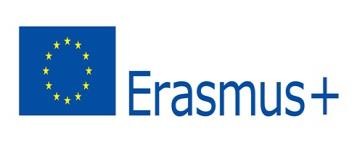 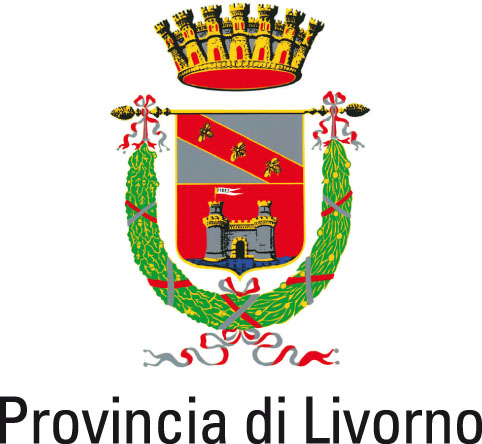 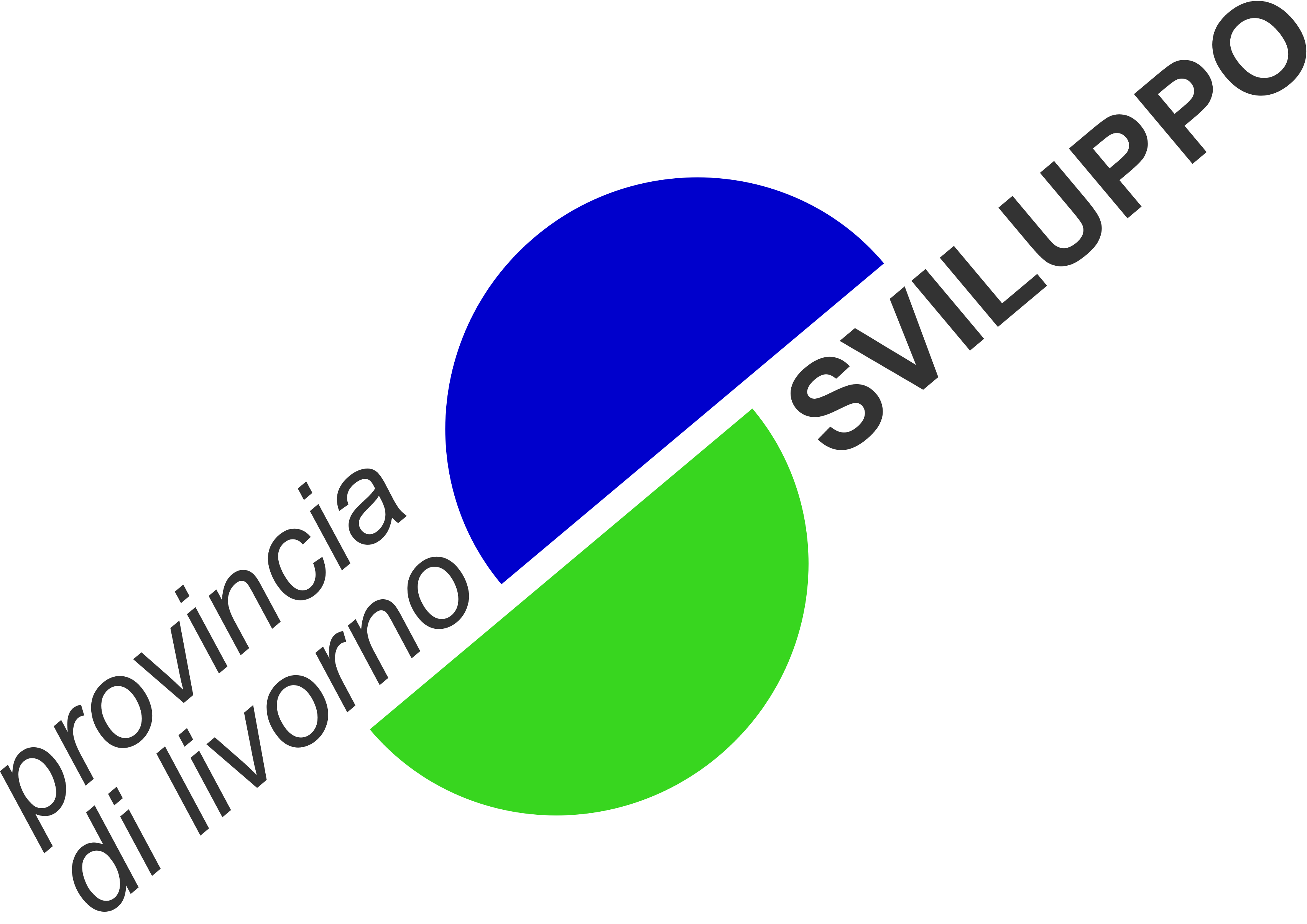 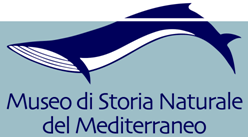 Erasmus + 2014-2020 projectHETYA – HERITAGE TRAINING for YOUNG ADULTSn. 2015-1-IT02-KA204-015018Allo staff del progetto HETYA:Provincia di Livorno SviluppoMuseo di Storia Naturale del Mediterraneo Provincia di LivornoSono (nome e cognome)_______________________________________abito a _____________________ via ______________________________sono nato/a a ____________________ il __________________________i miei contatti: cellulare ________________________________________e.mail _________________________________________________social network: ______________________________________Vorrei partecipare al progetto in quanto:Sono disoccupato/a 		NO  		SI  			 Sto studiando o sono in formazione  		NO  		SI Sono laureato/a    NO 		SI  Se sì	 specificare:All’Università di _____________________in (corso di laurea)___________________________________________dal (data e/o anno) _________________________________Conosco una lingua straniera 	SI  		NO  che è ____________________________________________Mi interessa partecipare per: vivere un’esperienza nuova acquisire competenze per il lavoro perfezionare il corso di studi avere opportunità di conoscere persone e associazioni del territorio acquisire sicurezza con il pubblico e frequentare uno spazio sociale svolgere attività culturali ______________________________________________Sono disponibile a partecipare: alla ricerca sulle opportunità dei giovani nei musei al corso di formazione professionale sull’apprendimento nei musei ad attività di apprendimento in gruppo, seminari, workshop ad una settimana di apprendimento in un museo partner in Svezia, Norvegia, Bulgaria.A presto!(firma) _______________________(luogo)______________________(data) _______________________Compilare il modulo, firmarlo e inviarlo a provincia.sviluppo@provincia.livorno.it entro il 10 luglio.I giovani saranno contattati per telefono, i loro nomi saranno pubblicati sul sito: www.plis.it.Nel caso di domande superiori alla disponibilità (20 posti) si procederà a colloqui motivazionali e a stilare una graduatoria.Informazioni:Provincia di Livorno Sviluppo 0586 257257Museo di Storia Naturale del Mediterraneo 0586 266711/757